Year 1 Home Learning Timetable Summer 2 Week 4DayGet Active at HomeEnglish MathsTopic Monday9am Joe Wicks Workout https://www.youtube.com/user/thebodycoach1 Mindfulness Children’s yoga videos www.youtube.com/user/CosmicKidsYogaReading - choose one of your reading books and read to an adult for 10 minutes OR log on to Oxford Owl and read some of the ebooks. Please create your own login!Free eBook libraryActivity:Education City“Park and Read”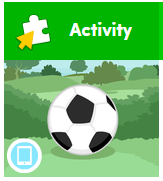 Have a go at predicting what might happen next. Ten minutes - Number Bonds On NumbotsActivity:WALT recognise coins Play Dino Day Out on Education City. 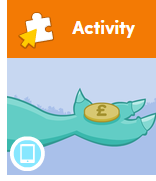 WALT create a ‘what I’m looking forward to jar/ bag’Discuss together the things we like to do/ see that we might not be able to do at the moment (focus on the positive of these experiences).e.g. go the beach, visit grandma, eat at a restaurant, play in the park etc. Write down on pieces of paper all of the things you are looking forward to doing. Put all of these pieces of paper in a jar/cup/bag. Once we are able to get back to some sort of normaily. Take a piece of paper out of the jar/cup/bag each weekend/once a month and do what it says :-) Tuesday9am Joe Wicks Workout https://www.youtube.com/user/thebodycoach1 Mindfulness Children’s yoga videos www.youtube.com/user/CosmicKidsYogaReading - choose one of your reading books and read to an adult for 10 minutes OR log on to Oxford Owl and read some of the ebooks.https://www.oxfordowl.co.uk/for-home/find-a-book/library-page/Activity: Education City“A Day in the Park”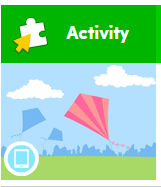 Read the extracts and answer the questions. Ten minutes - Number Bonds On NumbotsActivity: WALT recognise notes Play Dinosaur of Notes on Education City.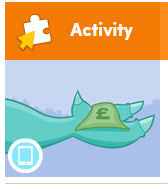 ScienceEducation City“Grow a Plant”
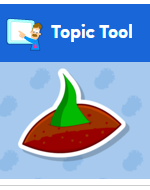 Wednesday9am Joe Wicks Workout https://www.youtube.com/user/thebodycoach1 Mindfulness Children’s yoga videos www.youtube.com/user/CosmicKidsYogaReading - choose one of your reading books and read to an adult for 10 minutes OR log on to Oxford Owl and read some of the ebooks.https://www.oxfordowl.co.uk/for-home/find-a-book/library-page/Activity: Phonics - Education CitySpace Adventure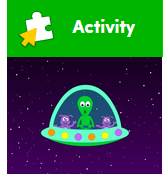 Practise reading CVCC wordsTen minutes - Times table rock StarsActivity: WALT count coinsOn Espresso watch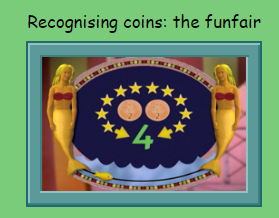 Have a go at playing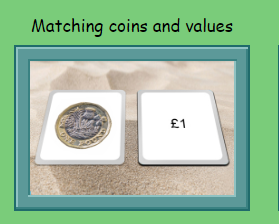 HandwritingChoose 5 tricky words. Can you practise spelling your words using the look, cover, write and check method. Thursday9am Joe Wicks Workout https://www.youtube.com/user/thebodycoach1 Mindfulness Children’s yoga videos www.youtube.com/user/CosmicKidsYogaReading - choose one of your reading books and read to an adult for 10 minutes OR log on to Oxford Owl and read some of the ebooks.https://www.oxfordowl.co.uk/for-home/find-a-book/library-page/Activity:  Phonics - Education CityRhyme and Space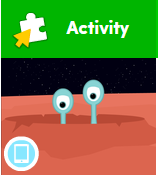 Match the words that rhymeTen minutes - Times table rock StarsActivity: WALT count coins and notesEspresso Home > Maths 1 > Money > Activities > Ordering combinations of coins and notes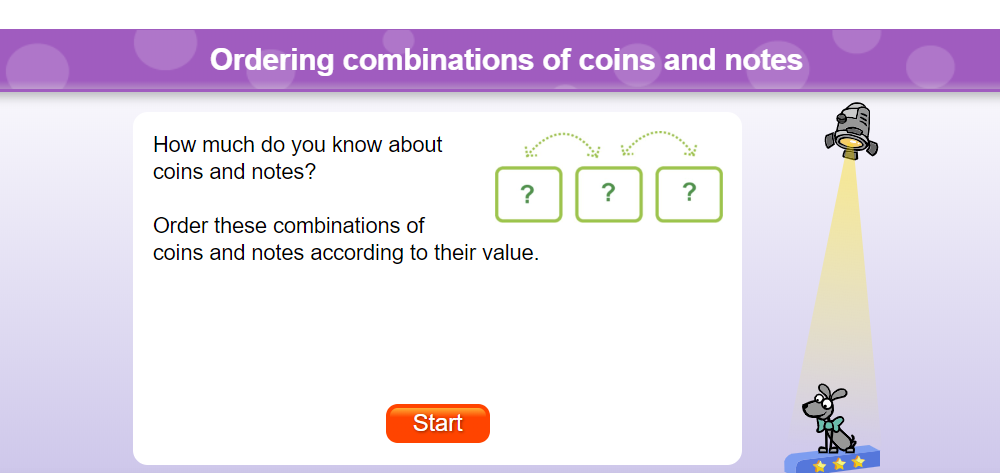 ICT- codingUnit 1b ‘Obey my command’Lesson 3 The Magic Castle on Espresso coding (remember to log in to Google Chrome and link data first so that you don’t need to keep putting in your username and password each time).Each step of the lesson has a help video for you to watch before you give it a go!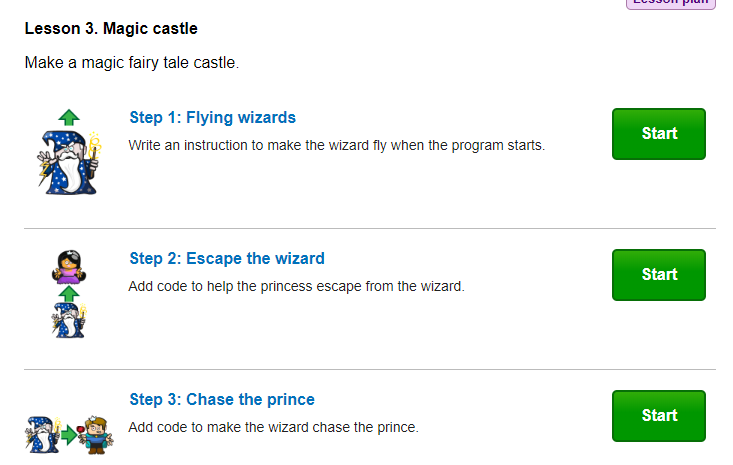 Friday9am Joe Wicks Workout https://www.youtube.com/user/thebodycoach1 Mindfulness Children’s yoga videos www.youtube.com/user/CosmicKidsYogaReading - choose one of your reading books and read to an adult for 10 minutes OR log on to Oxford Owl and read some of the ebooks.https://www.oxfordowl.co.uk/for-home/find-a-book/library-page/Activity:Phonics - Education CityWhite Whiskers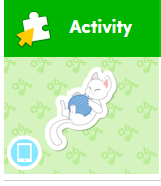 Practise the”wh” digraph. Ten minutes - Number Bonds On NumbotsActivity:On Espresso watch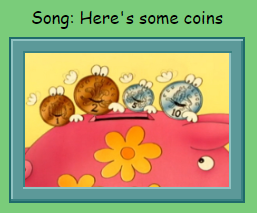 Have a go at playing this activity: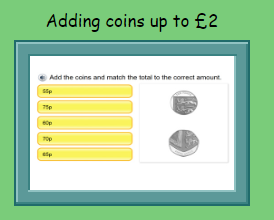 PSHEWAL:About how we can save energy.On Espresso watch:Geography/sustainability/my classroom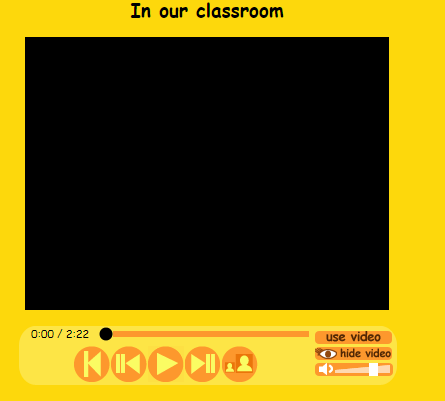 Have a look at the following activity: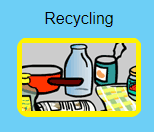 You could also look at the “How to be eco friendly” activities. 